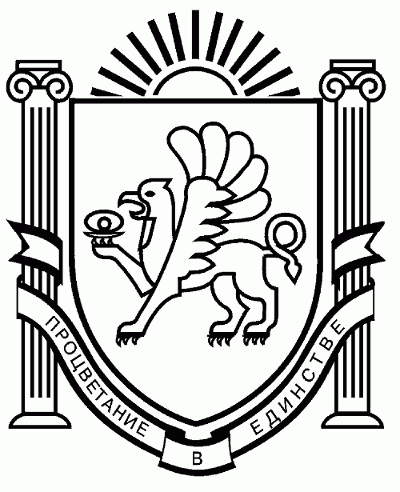 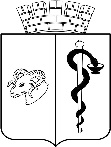 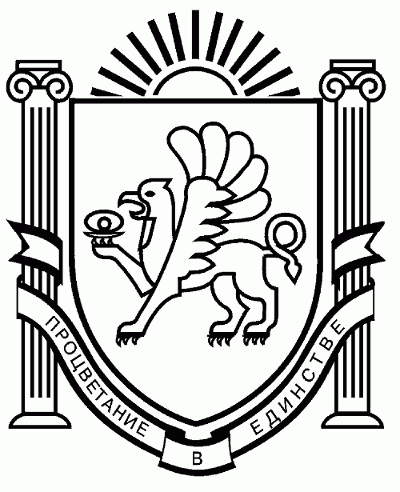 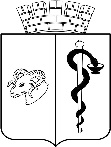 АДМИНИСТРАЦИЯ ГОРОДА ЕВПАТОРИИРЕСПУБЛИКИ КРЫМПОСТАНОВЛЕНИЕ____________________                                                                                          № ________ЕВПАТОРИЯО выявлении правообладателя ранее учтенного объекта недвижимостиВ соответствии со статьей 69.1 Федерального закона от 13 июля 2015 года № 218-ФЗ «О государственной регистрации недвижимости» администрация города Евпатории Республики Крым п о с т а н о в л я е т: 1. В отношении 1/2 доли жилого помещения общей площадью 39,2 кв. м. 
с кадастровым номером: 90:18:010134:3891, расположенного по адресу: Республика Крым, г. Евпатория, пер. Голикова, д. 4, кв. 3, в качестве его правообладателя, владеющего данным объектом недвижимости на праве собственности, выявлена Чернявская Ада Ивановна, …. года рождения, паспорт гражданина Российской Федерации серия … номер …., выдан …., код подразделения …., СНИЛС ……, проживающая по адресу: …….2. Право собственности Чернявской Ады Ивановны на указанный в пункте 1 настоящего постановления объект недвижимости подтверждается сведениями о правообладателях ранее учтенных объектов недвижимости, предоставленных филиалом ГУП РК «Крым БТИ» (решение Евпаторийского горсуда от 15.04.2005. г. Дело №2-263/2005г, дополнительное решение Евпаторийского горсуда от 05.10.2005г. Дело №2-263/05, о признании права собственности)3. Указанный в пункте 1 настоящего постановления объект недвижимости, 
не прекратил существование.4. Департаменту имущественных и земельных отношений администрации города Евпатории Республики Крым осуществить действия по внесению необходимых изменений 
в сведения Единого государственного реестра недвижимости.5. Настоящее постановление вступает в силу со дня подписания и подлежит размещению на официальном портале Правительства Республики Крым – http://rk.gov.ru в разделе муниципальные образования, подраздел – Евпатория, а также на сайте муниципального образования городской округ Евпатория Республики Крым – http://my-evp.ru в разделе Документы, подраздел – Документы администрации города в информационно-телекоммуникационной сети общего пользования.6. Контроль за исполнением настоящего постановления возложить на заместителя главы администрации города Евпатории Республики Крым, курирующего департамент имущественных и земельных отношений администрации города Евпатории Республики Крым.Глава администрации города Евпатории Республики Крым                                                         Е.М. Демидова